                                  U S N E S E N Í                          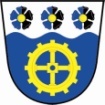  (zápis) z    1  . veřejného zasedání zastupitelstva  OBCE Teplička,které se koná  v  pondělí   dne 14.1 .  2019 na OÚ v Tepličce od 19:00     hodpřítomnost zastupitelů (i případných hostů) je  doložena  prezenční  listinou    (příloha č.1 ).Jednání zastupitelstva obce zahájila  pí. Hana Bartošová, jakožto starostka v 19:00 hodin. Jednání řídila a provedla zápis. Předložila přítomným zastupitelům k podpisu prezenční listinu. Přítomni         …  5  členů  zastupitelstva. Načež konstatovala, že zastupitelstvo obce je   plném počtu a  usnášení schopno. Jako ověřovatele zápisu byli určeni:   Tomáš Jelínek a Radek JosefikNÁVRH USNESENÍ č.  1 .1. – Zastupitelstvo schvaluje jako ověřovatele zápisu  p.Tomáše Jelínka a p. Radka Josefíka a jako zapisovatelku starostku Hanu Bartošovou.proběhlo hlasování   …  PRO 5     PROTI….0,    ZDRŽ….. 0,                     USNESENÍ č. 1 .1 .   -  JEDNOHLASNĚ SCHVÁLENOStarostka navrhla  formu hlasování pro všechny body VZ – VEŘEJNĚ = zvednutím ruky tak, jak je uvedeno i v jednacím řádu obce.  Dala  hlasovat o formě hlasování (veřejně)NÁVRH USNESENÍ č.     1.2. – zastupitelé souhlasí s „veřejným“ hlasováním pro všechny body zasedáníproběhlo hlasování   ….  PRO 5    PROTI….0,    ZDRŽ….. 0                       USNESENÍ č.  1.2.   -  JEDNOHLASNĚ SCHVÁLENODále předložila  usnesení z minulého VZ – ze dne 20.12 .2018. Bodem k  projednání  z předešlého VZ s úkolem bylo:    projednat financování schválených kulturních akcí							Přednesla program probíhajícího VZ včetně bodů různé. Všichni zastupitelé byli včas pozváni na dnešní VZ, pozvánka byla vyvěšena a úřední desce i ele.  (příloha č. 2). Do bodu různé navrhla dále starostka   projednat: a) seznámit s výsledkem projednávaného přestupkub) podmínky pro zapůjčení nebytového prostoru (hospůdky)					c) projednání možnosti na čerpání  dotace  (komunikace)					d) projednání podmínek pořízení projektoru Starostka  požádala přítomné  o další návrhy. Proběhlo hlasování  o programu jak shora uvedeno, přičemž  jiné návrhy vzneseny nebylyNÁVRH USNESENÍ č.    1 .3. – zastupitelé souhlasí s navrženým programem veřejného zasedání tak, jak je uvedeno v příloze č. 2 včetně navržených bodů - různéproběhlo hlasování   …  PRO 5      PROTI….0,    ZDRŽ….. 0                     USNESENÍ č.    1.3.   -  JEDNOHLASNĚ SCHVÁLENO1) prvním bodem veřejného zasedání bylo  projednat financování kulturních akcí pořádaných obcí (příl. 3). Na akce je návrh  ponechat částku 200,-Kč/os pokud jde o menší akce. Na letní  slavnost  (dne 20.7.2019) navrhl p. Josefík uvolnit částku 40.000,- Kč max. (tombola, kapela aj.), další větší akcí je pak „závěr sezony“ tj. rožnění selátka s muzikou (dne 31.8.2019), kdy byla navržena  max.částka 20.000,-Kč. S tímto všichni zastupitelé souhlasili a neměli k výši uvolněné částky na akce připomínky.  Pan Josefík dále navrhl pořádání zájezdů např. do divadla aj. Bude proveden průzkum zájmu mezi občany a v případě zájmu bude o výši částek na tyto akce rozhodnuto dodatečně.NÁVRH USNESENÍ č.     1.4. – Zastupitelé obce souhlasí ponechat částku 200,-Kč/os pokud jde o menší akce. a na letní  slavnost  (dne 20.7.2019) na návrh p. Josefíka uvolnit částku 40.000,- Kč max. ,na  „závěr sezony“ tj. rožnění selátka s muzikou (dne 31.8.2019) byla odsouhlasena max.částka 20.000,-Kč. Dále souhlasí s provedením průzkumu zájmu o další akce mezi občany.proběhlo hlasování   …  PRO 5    PROTI….0,    ZDRŽ….. 0                        USNESENÍ č. 1 .4 .   -  JEDNOHLASNĚ SCHVÁLENO2) Dále byly starostkou zastupitelům předloženy dodatky smlouvy – přílohy č. 5,6,7 včetně průvodního dopisu od s.r.o. AVE CZ odpadové hospodářství (příl. č. 4), s kterou má Obec Teplička uzavřenou smlouvu na SKO (svoz, separaci, kontejnery atd).  V přílohách  se jedná o vyčíslení navýšení cen za poskytované služby. Jde dle průvodního dopisu o plošné navýšení cen ve výši 12,8 procent. NÁVRH USNESENÍ č.  1 .5 . –  Zastupitelé obce se seznámili s přílohami ke smlouvě od společnosti AVE s.r.o., jejichž obsahem je navýšení cen za poskytované  služby touto společností – tedy služby spojené s komunálním a separovaným odpadem. Jedná se plošně o navýšení cca o 12,8 %. Zastupitelé s obsahem těchto příloh – tedy s navýšením cen souhlasí a nemají k těmto připomínek.proběhlo hlasování   … PRO 5     PROTI….0,    ZDRŽ… 0      		USNESENÍ č. 1 .5.   -  JEDNOHLASNĚ SCHVÁLENO3) Dále starostka předložila RO č. 12/2018 (příl. č. 5) (vyvěšeno již 3.1.2019)– tedy závěrečné, k jehož provedení měla pověření zastupitelů. Nově nastupivším zastupitelům do funkce byly, na základě dotazu p. Josefika,  opětovně vysvětleny pojmy ROZPOČET , rozpočtová opatření apod.  a především nutnost rozpočtová opatření provádět v průběhu roku tak, aby byla v souladu se zákonem a nebyla porušena rozpočtová kázeň. V detailech byli odkázáni m.j. na příručku zastupitele, kterou obdrželi při nástupu do funkce.   Po diskusi si zastupitelé RO č. 12/2018 prostudovali a neměli k němu připomínek.NÁVRH USNESENÍ č.    1.6 . –  Zastupitelé berou na vědomí – bez námitek RO č. 12/2018 (závěrečné).proběhlo hlasování   …  PRO  5    PROTI….0,    ZDRŽ….. 0                     USNESENÍ č.   1 .6 .   -  JEDNOHLASNĚ SCHVÁLENO4) RŮZNÉ:a) Vzhledem k tomu, že na 4.VZ dne 23.8.2018  byl na návrh paní Dobroňové „rozpoután“ přestupek za údajně nevhodné chování p. TM a která na projednání přestupku trvala – dala starostka k seznámení zastupitelům výslede tohoto řízení – tedy usnesení (příl. č.6) o ZASTAVENÍ dle ust. § 86 odst. 1 písm. c) ZOPŘ  z důvodu, že spáchání skutku, o němž se řízení vedlo, nebylo obviněnému prokázánoNÁVRH USNESENÍ č.    1 .7. –  Zastupitelé berou na vědomí usnesení o přestupku č.j. PŘ 2/2018 PRO… 5    PROTI….0,    ZDRŽ….. 0                                           USNESENÍ č.   1 .7 .   -  JEDNOHLASNĚ SCHVÁLENOb) Dalším bodem bylo projednat podmínky pronájmu veřejných prostor občanům obce. Jedná se o prostor původně určený k hostinské činnosti. Vzhledem k tomu, že obec zatím nenašla nového nájemce, byla oslovena občany k uvolnění  těchto prostor k pronájmu– jako klubovna. Zastupitelé s tímto souhlasí za podmínek, že uživatelé budou hradit náklady spojené s provozem prostor  - tj. elektrická energie a voda, a dále se usnesli na symbolickém nájemném ve výši 100,- Kč/měsíc. Prostor bude pronajmut na dobu neurčitou – pokud se nepřihlásí nájemce, který by opětovně provozoval hostinskou činnost. O nájmu bude vypracována smlouva.NÁVRH USNESENÍ č.    1 .8. – Zastupitelé obce souhlasí s pronájmem nebytových prostor  jako klubovny s tím, že bude hrazena ele.energie a spotřeba vody (dle odečtů) a nájemné ve výši 100,-Kč/měs., a to po dobu, pokud se nepřihlásí nový  nájemce prostoru – k hostinské činnosti.proběhlo hlasování   ……….  PRO5     PROTI….0,    ZDRŽ….. 0        USNESENÍ č.    1.8.   -  JEDNOHLASNĚ SCHVÁLENOc) Vzhledem k tomu, že záměrem obce je získat dotaci na opravu komunikací, byli seznámeni zastupitelé s předběžnou kalkulací (příl. č. 7) na provedení oprav. Jedná se přibližně o částku 3 – 3,5 milionu. Pro čerpání dotací jsou však zadány přísná kritéria a jedním z nich je např. i  existence strategického plánu, který však obec nemá. Proto zastupitelé souhlasí s jeho vypracováním – bude zadáno firmě.  Zastupitelé  se do příštího VZ seznámí s dotačními tituly, které by obec mohla využít a zhodnotí, zda je v možnostech obce splnit kritéria zadané pro čerpání dotací. NÁVRH USNESENÍ č.   1 .9 . –  Zastupitelé se seznámí,   (a sami vyhledají do příštího VZ), s možnými dotačními tituly a podmínkami pro získání dotací. Zatím souhlasí s tím, že bude firmě zadáno vypracování strategického plánu  rozvoje obce.proběhlo hlasování  ….  PRO  5   PROTI….0,    ZDRŽ….. 0       USNESENÍ č.    1.9 .   -  JEDNOHLASNĚ SCHVÁLENOd) Vzhledem k tomu, že by se letos mělo uskutečnit  pořízení projektoru (jehož pořízení bylo již schváleno) a k tomu, že sezona brzy nastane, požádala starostka přítomné zastupitelé o spolupráci a pomoc při výběru vhodného typu zařízení. P.  RJ  toto přislíbil. Ač bylo o pořízení již rozhodnuto – zastupitelka pí. HD  se vyjádřila k pořízení negativně, resp. se zdržela diskuse.  ÚKOL NA PŘÍŠTÍ VZ –  VÝBĚR PROJEKTORUDalší body k projednání navrženy nebyly,  do diskuse se nikdo nepřihlásil a  proto starostka jednání ukončila ve 21: 35   hodin.Veškeré číslované přílohy jsou součástí PÍSEMNÉHO  vyhotovení tohoto  „USNESENÍ (zápisu)“  z veřejného zasedání. Vyhotoveno v Tepličce dne  19.1. 2019Ověřovatele:           Tomáš Jelínek       místostarosta              ……………………………………….		        Radek Josefík        zastupitel           …………………………………………….	           Zapsala: starostka Hana Bartošová                              ………………………………………………………………………Vyvěšeno dne         22.1  .2019 						Sejmuto dne:           2019Přílohy jsou k nahlédnutí na OÚ a jsou součástí tohoto usnesení. Usnesení (zápis) je vyhotoveno ve třech výtiscích a všechna mají váhu origináluTermín       2 . VZ byl stanoven na   14.2.2019